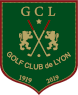 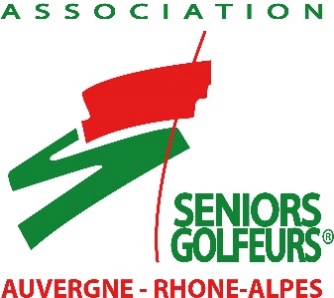 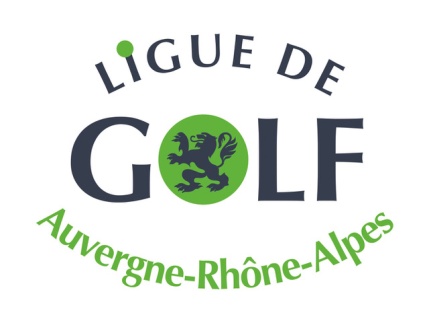 CRITERIUM ASGRA 2022 Mercredi 18 & jeudi 19 mai 2022GOLF CLUB DE LYONLe Critérium ASGRA est une compétition coorganisée par l’Association des Seniors Golfeurs Auvergne Rhône-Alpes (ASGRA), l’Amicale Seniors du Golf Club de Lyon et la Ligue Auvergne-Rhône-Alpes.REGLEMENT PARTICULIER DE L’EPREUVECe règlement complète les règlements des compétitions en vigueur à l’ASGRA.Les conditions de ce règlement priment sur celles des règlements des compétitions.« Epreuve non-fumeur y compris cigarette électronique »CONDITIONS DE PARTICIPATION Seuls les membres de l’ASGRA peuvent participer à ce critérium.Epreuve ouverte Aux Seniors Dames et Messieurs âgés de 50 ans (nés avant le 16/06/1971)Aux Vétérans Dames et Messieurs âgés de 65 ans au jour de la première épreuve en simple de l’ASGRA, c'est-à-dire le 29 mars 2022 (nés avant le 16/06/1957), licenciés de la Fédération Française de Golf, et dont le certificat médical ou le questionnaire de santé, de l’année en cours, a été enregistré à la date du contrôle des inscrits. Ce critérium ne compte pas pour le classement du Mérite Amateurs Inter régions des joueurs seniors et le droit de la FFgolf de 35 € n’est donc pas requis.Les résultats de chacune des 2 journées sont pris en compte dans les classements de l’ASGRA, à savoir classements individuels et Challenge Auvergne Rhône-Alpes.INDEX ET SERIES Conformément au règlement ASGRA pour les compétitions individuelles, la limite d’index pour les inscriptions est de 30 pour les messieurs et 34 pour les dames.Il y a 3 séries dans chaque catégorie : Dames, Messieurs et Vétérans Messieurs et les index sont les mêmes que ceux des compétitions individuelles ASGRA :- 1ère série Hommes : de 0 à 16,4         			- 1ère série Dames de 0 à 19,4- 2ème série Hommes : de 16,5 à 26,4   			- 2ème série Dames de 19,5 à 30,4- 3ème série Hommes : < 26,4 index ramené à 30 maxi	- 3ème série Dames : < 30,4 index ramené à 34 maxiINSCRIPTIONSLe champ de joueurs est limité à 120 joueurs dont au minimum 45 joueurs Messieurs de 2ème série et 30 Dames.Les joueurs seront retenus en privilégiant d’abord l’ordre des index à la date de clôture des inscriptions, tout en respectant le nombre minimum de joueurs messieurs de 2ème série et de dames.Les inscriptions sont faites individuellement, à l’aide de la fiche jointe.Les inscriptions doivent parvenir au plus tard le samedi 7 mai 2022 au Golf Club de Lyon.La liste des joueurs retenus sera publiée sur le site de l’ASGRA (www.seniorsgolfeursrhone-alpes.org) et celui du Golf Club de Lyon (www.golfclubdelyon.com/fr/) à partir du vendredi 13 mai 2022.DROIT DE JEULe montant est fixé à 80 € pour les deux jours de compétition et pour un parcours de reconnaissance à faire entre le 11 mai et le 17 mai hors week-end et jours fériés précédents (et après réservation auprès du secrétariat du Golf Club de Lyon - Tél : 04 78 31 11 33).Le règlement doit être joint à l’inscription, par chèque à l’ordre du Golf Club de LyonLe droit de jeu sera remboursé aux joueurs non retenus pour la compétition ou qui se désisteraient avant la date limite des inscriptions.Le droit d’inscription des joueurs du Golf Club de Lyon est fixé à 40 €. FORMULE DE JEU- 36 trous en Stableford (18 trous par jour) - Marques de départs : - Dames 1ère série et 2ème /3ème série : repères 5 rouges      - Messieurs 1ère série et 2ème / 3ème série : repères 3 jaunes- Trois joueuses ou joueurs par partie toutes les 10 minutes- Les Dames, les Messieurs, les 1ères et 2èmes / 3ème séries jouent séparément- Départage : il n’y a pas de play-off. Le départage est effectué automatiquement par le programme informatique de la FFgolf selon les principes suivants : Les ex-æquo sont départagés sur les 9, 6, 3, et le dernier trou.Si l’égalité subsiste les scores trou par trou en remontant (17ème, 15ème, 14ème, 12ème, etc.) sont comparés.- Comportement et Etiquette : Il est interdit aux joueurs et à leurs cadets de fumer (y compris la cigarette électronique) pendant toute la durée d’un tour dans l’enceinte du golf à l’exception des abords du club house, des zones d’entrainement et du parking.DEPARTS	Horaire et Ordre des départs *** :- Le mercredi 18 mai 2022 1er départ au plus tôt à 7h30 du trou 1.Lors du premier tour, le tirage se fait dans l’ordre croissant des index- Le jeudi 19 mai 2022 : 1er départ au plus tôt à 7h30 du trou 1.Pour les deux séries, dans l’ordre inverse des résultats « brut » du premier tour en alternant des groupes « masculins » et des « groupes féminins ».Les heures de départ du 1er jour seront publiées le 15 mai 2022 sur le site Internet de l’ASGRA et celui du golf Club de Lyon (golfclubdelyon.com)Les heures de départ du 2ème jour seront affichées au Golf club de Lyon le 18 mai 2022 dans la soirée et publiées sur le site internet du golf et de l’ASGRA.*** selon le nombre d’inscrits les horaires sont susceptibles d’êtes modifiés et les départs peuvent se faire des trous 1 et 10.REMISE DES PRIX   Le jeudi 19 mai, au club house du Golf Club de Lyon, 30 minutes après l’arrivée de la dernière partie.DOTATION		►	Premiers brut Dames 1ère et 2ème série (inclus 3ème série)		►	Premiers brut Messieurs 1ère et 2ème série (inclus 3ème série)►	Premiers et deuxièmes net Dames 1ère et 2ème série (inclus 3ème série)		►	Premiers et deuxièmes net Messieurs 1ère et 2ème série (inclus 3ème série)	►	Trophées, offerts par la Ligue Auvergne-Rhône-Alpes, remis au vainqueur en brut de chaque catégorie : Dames, Messieurs, Messieurs Vétérans** La joueuse et le joueur, ayant le meilleur score, gagne le Prix Général Brut qu’il soit Senior ou Vétéran (classement général issu de RMS).COMITÉ DE L’EPREUVESa composition sera affichée sur le tableau officiel.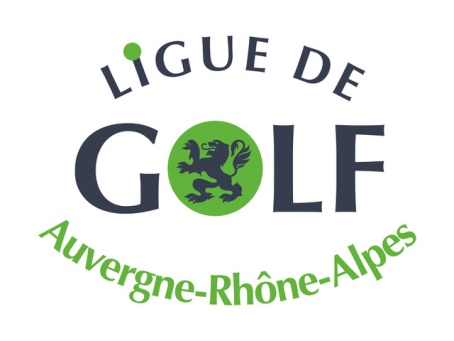 CRITERIUM ASGRA 2022GOLF CLUB DE LYONMercredi 18 & jeudi 19 mai 2022BULLETIN D’INSCRIPTION INDIVIDUELNOM : ..............................…………………………………………………….PRENOM : .........……………………………………………………………….CLUB : ...................……………………………………………...…………….N° DE LICENCE : ....................………………………………………………INDEX : …………….     N° de téléphone : ...............……………..............Email : ......................................................................................................BULLETIN A RETOURNER, PAR COURRIER UNIQUEMENT, ACCOMPAGNÉ DES DROITS D’INSCRIPTION (80 €)Pour le 7 mai 2022 à l’adresse suivante :Golf Club de LyonRue des Peuplier38280 Villette-d'AnthonTél : 04 78 31 11 33info@golfclubdelyon.com